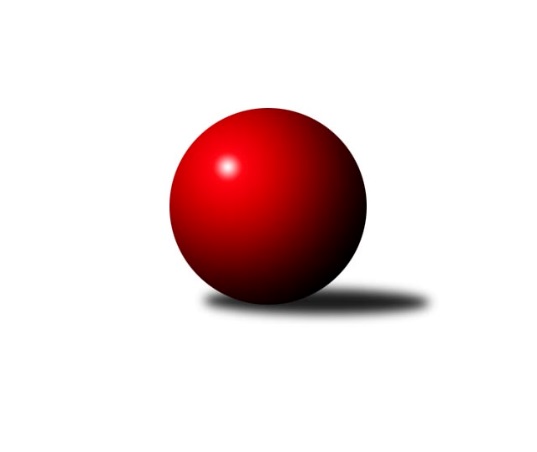 Č.12Ročník 2021/2022	14.1.2022Nejlepšího výkonu v tomto kole: 2494 dosáhlo družstvo: KK Mor.Slávia Brno EJihomoravský KP2 sever 2021/2022Výsledky 12. kolaSouhrnný přehled výsledků:KK Mor.Slávia Brno G	- KK Mor.Slávia Brno F	2:6	2250:2258	6.0:6.0	10.1.TJ Slovan Ivanovice 	- KS Devítka Brno B	7:1	2355:1805	10.0:2.0	10.1.KK Orel Telnice B	- KK Ořechov	6:2	2247:1978	8.5:3.5	12.1.TJ Sokol Husovice E	- SK Brno Žabovřesky B	5:3	2328:2313	6.0:6.0	12.1.KK Slovan Rosice D	- KK Mor.Slávia Brno E	3:5	2381:2494	4.0:8.0	13.1.SKK Veverky Brno B	- TJ Sokol Brno IV B	2:6	2293:2458	4.0:8.0	14.1.Tabulka družstev:	1.	TJ Slovan Ivanovice	12	9	1	2	68.0 : 28.0 	90.5 : 53.5 	 2331	19	2.	SK Brno Žabovřesky B	12	9	0	3	65.0 : 31.0 	84.5 : 59.5 	 2372	18	3.	KK Mor.Slávia Brno E	12	8	1	3	64.0 : 32.0 	95.5 : 48.5 	 2372	17	4.	TJ Sokol Husovice E	12	8	0	4	58.0 : 38.0 	82.5 : 61.5 	 2267	16	5.	TJ Sokol Brno IV B	12	8	0	4	53.0 : 43.0 	81.0 : 63.0 	 2343	16	6.	KK Orel Telnice B	12	6	1	5	54.0 : 42.0 	77.5 : 66.5 	 2253	13	7.	KK Slovan Rosice D	12	6	0	6	54.0 : 42.0 	81.0 : 63.0 	 2366	12	8.	KK Mor.Slávia Brno F	12	6	0	6	44.0 : 52.0 	67.5 : 76.5 	 2272	12	9.	KK Mor.Slávia Brno G	12	5	0	7	43.0 : 53.0 	68.0 : 76.0 	 2176	10	10.	SKK Veverky Brno B	12	4	0	8	35.0 : 61.0 	58.5 : 85.5 	 2126	8	11.	KK Ořechov	12	1	0	11	18.0 : 78.0 	40.5 : 103.5 	 2060	2	12.	KS Devítka Brno B	12	0	1	11	20.0 : 76.0 	37.0 : 107.0 	 1862	1Podrobné výsledky kola:	 KK Mor.Slávia Brno G	2250	2:6	2258	KK Mor.Slávia Brno F	Hana Remešová	 	 172 	 161 		333 	 0:2 	 363 	 	174 	 189		Lenka Valová	Ivana Pešková	 	 185 	 203 		388 	 1:1 	 396 	 	200 	 196		Marika Celbrová	Miroslav Vítek	 	 208 	 193 		401 	 2:0 	 368 	 	194 	 174		Josef Polák	Martina Kliková	 	 159 	 183 		342 	 0:2 	 373 	 	167 	 206		Jan Vrožina	Martina Hájková	 	 216 	 162 		378 	 1:1 	 393 	 	199 	 194		Dan Vejr	Štěpán Kalas	 	 206 	 202 		408 	 2:0 	 365 	 	179 	 186		Václav Vaněkrozhodčí:  Vedoucí družstevNejlepší výkon utkání: 408 - Štěpán Kalas	 TJ Slovan Ivanovice 	2355	7:1	1805	KS Devítka Brno B	Petr Pokorný	 	 201 	 209 		410 	 2:0 	 190 	 	91 	 99		Josef Kaderka	Pavel Lasovský	 	 176 	 174 		350 	 2:0 	 266 	 	138 	 128		Martin Staněk	Jan Kučera	 	 199 	 208 		407 	 2:0 	 305 	 	153 	 152		Martin Kyjovský	Radomír Břoušek	 	 212 	 196 		408 	 0:2 	 416 	 	219 	 197		Petr Juránek	Radim Pytela	 	 189 	 180 		369 	 2:0 	 300 	 	151 	 149		Vítězslav Kopal	Ferdinand Pokorný	 	 219 	 192 		411 	 2:0 	 328 	 	151 	 177		Pavel Letocharozhodčí:  Vedoucí družstevNejlepší výkon utkání: 416 - Petr Juránek	 KK Orel Telnice B	2247	6:2	1978	KK Ořechov	Alena Dvořáková	 	 214 	 207 		421 	 2:0 	 324 	 	154 	 170		Zuzana Haklová	Markéta Mikáčová	 	 172 	 187 		359 	 0:2 	 392 	 	199 	 193		Jiří Ryšavý	Jiří Hrazdíra st.	 	 168 	 127 		295 	 1:1 	 341 	 	149 	 192		Pavel Porč	Marta Hrdličková	 	 176 	 149 		325 	 1.5:0.5 	 270 	 	121 	 149		Jitka Bukáčková	Robert Zajíček	 	 206 	 193 		399 	 2:0 	 372 	 	189 	 183		Petr Smejkal	Josef Hájek	 	 215 	 233 		448 	 2:0 	 279 	 	130 	 149		Dalibor Šmídrozhodčí: Jiří DvořákNejlepší výkon utkání: 448 - Josef Hájek	 TJ Sokol Husovice E	2328	5:3	2313	SK Brno Žabovřesky B	Hana Mišková	 	 139 	 146 		285 	 0:2 	 319 	 	168 	 151		Karel Pospíšil *1	Pavel Tesař	 	 174 	 203 		377 	 1:1 	 389 	 	201 	 188		Zdeněk Vladík	Robert Pacal	 	 207 	 223 		430 	 2:0 	 404 	 	182 	 222		Marek Černý	Markéta Smolková	 	 210 	 215 		425 	 1:1 	 411 	 	216 	 195		Vítězslav Krapka	Lukáš Lehocký	 	 199 	 215 		414 	 2:0 	 360 	 	197 	 163		Antonín Zvejška	Milena Minksová	 	 214 	 183 		397 	 0:2 	 430 	 	219 	 211		Radim Jelínekrozhodčí:  Vedoucí družstevstřídání: *1 od 51. hodu Michal KaštovskýNejlepšího výkonu v tomto utkání: 430 kuželek dosáhli: Robert Pacal, Radim Jelínek	 KK Slovan Rosice D	2381	3:5	2494	KK Mor.Slávia Brno E	Marián Pačiska	 	 220 	 212 		432 	 2:0 	 417 	 	210 	 207		Milan Kučera	Anastasios Jiaxis	 	 204 	 195 		399 	 0:2 	 455 	 	244 	 211		Zdeněk Pavelka	Petr Vyhnalík	 	 188 	 222 		410 	 1:1 	 379 	 	192 	 187		Jozef Pavlovič	Radim Švihálek	 	 176 	 216 		392 	 1:1 	 377 	 	190 	 187		Milan Sklenák	Jiří Hrdlička	 	 189 	 178 		367 	 0:2 	 426 	 	223 	 203		Jiří Jungmann	Radek Hrdlička	 	 184 	 197 		381 	 0:2 	 440 	 	208 	 232		Jiří Bělohlávekrozhodčí:  Vedoucí družstevNejlepší výkon utkání: 455 - Zdeněk Pavelka	 SKK Veverky Brno B	2293	2:6	2458	TJ Sokol Brno IV B	Pavel Medek	 	 173 	 166 		339 	 0:2 	 442 	 	225 	 217		Libuše Janková	František Uher *1	 	 178 	 188 		366 	 0:2 	 424 	 	214 	 210		Milan Krejčí	David Raška	 	 167 	 168 		335 	 0:2 	 429 	 	213 	 216		Ivona Hájková	Radek Hnilička	 	 207 	 219 		426 	 2:0 	 361 	 	160 	 201		Jiří Žák	Lubomír Böhm	 	 206 	 197 		403 	 0:2 	 435 	 	224 	 211		Jaroslav Komárek	Jaromíra Čáslavská	 	 202 	 222 		424 	 2:0 	 367 	 	172 	 195		Jiří Josefíkrozhodčí:  Vedoucí družstevstřídání: *1 od 51. hodu Karel KrajinaNejlepší výkon utkání: 442 - Libuše JankováPořadí jednotlivců:	jméno hráče	družstvo	celkem	plné	dorážka	chyby	poměr kuž.	Maximum	1.	Radim Jelínek 	SK Brno Žabovřesky B	430.75	295.9	134.8	5.4	6/6	(478)	2.	Jaroslav Komárek 	TJ Sokol Brno IV B	429.61	297.4	132.2	6.8	6/6	(450)	3.	Ivona Hájková 	TJ Sokol Brno IV B	422.50	293.5	129.0	7.6	4/6	(448)	4.	Petr Juránek 	KS Devítka Brno B	418.62	295.9	122.7	9.6	4/4	(479)	5.	Rudolf Zouhar 	TJ Sokol Brno IV B	418.17	292.5	125.7	7.1	4/6	(440)	6.	Marika Celbrová 	KK Mor.Slávia Brno F	417.88	295.8	122.1	9.5	4/5	(442)	7.	Tomáš Peřina 	TJ Sokol Husovice E	415.37	289.6	125.8	6.9	6/6	(461)	8.	Jiří Bělohlávek 	KK Mor.Slávia Brno E	415.23	290.8	124.4	9.9	7/7	(447)	9.	Libuše Janková 	TJ Sokol Brno IV B	414.52	295.2	119.3	8.2	6/6	(442)	10.	Josef Hájek 	KK Orel Telnice B	413.61	285.5	128.1	7.1	6/6	(448)	11.	Jiří Hrdlička 	KK Slovan Rosice D	413.25	291.1	122.2	9.4	4/4	(446)	12.	Ferdinand Pokorný 	TJ Slovan Ivanovice 	412.90	284.5	128.5	7.5	4/6	(427)	13.	Pavel Tesař 	TJ Sokol Husovice E	410.63	283.2	127.4	7.1	5/6	(445)	14.	Zdeněk Kouřil 	SK Brno Žabovřesky B	409.78	289.4	120.4	8.1	6/6	(441)	15.	Vítězslav Krapka 	SK Brno Žabovřesky B	409.22	281.9	127.4	8.7	6/6	(434)	16.	Robert Pacal 	TJ Sokol Husovice E	407.18	283.6	123.6	8.5	6/6	(446)	17.	Zdeněk Čepička 	TJ Slovan Ivanovice 	406.97	280.7	126.2	7.5	5/6	(464)	18.	Martin Večerka 	KK Mor.Slávia Brno G	406.44	279.5	126.9	6.2	3/4	(460)	19.	Milan Kučera 	KK Mor.Slávia Brno E	405.74	286.1	119.6	8.7	7/7	(431)	20.	Marek Černý 	SK Brno Žabovřesky B	403.50	285.4	118.1	9.0	5/6	(437)	21.	Alena Dvořáková 	KK Orel Telnice B	403.05	282.3	120.8	8.9	5/6	(471)	22.	Zdeněk Pavelka 	KK Mor.Slávia Brno E	401.04	277.6	123.5	7.7	6/7	(455)	23.	Lenka Indrová 	KK Mor.Slávia Brno F	399.34	286.7	112.7	11.3	5/5	(438)	24.	Lukáš Lehocký 	TJ Sokol Husovice E	398.31	279.0	119.3	10.4	6/6	(422)	25.	Robert Zajíček 	KK Orel Telnice B	396.00	277.3	118.8	8.8	6/6	(438)	26.	Petr Vyhnalík 	KK Slovan Rosice D	394.61	284.4	110.2	10.2	4/4	(437)	27.	Radek Hrdlička 	KK Slovan Rosice D	394.56	285.2	109.3	10.5	4/4	(426)	28.	Radim Švihálek 	KK Slovan Rosice D	393.17	279.2	114.0	12.5	3/4	(413)	29.	Milan Sklenák 	KK Mor.Slávia Brno E	390.50	284.9	105.6	8.6	7/7	(433)	30.	Jaromíra Čáslavská 	SKK Veverky Brno B	390.17	277.2	113.0	10.2	4/6	(442)	31.	Libor Čížek 	KK Ořechov	389.50	275.9	113.6	11.3	4/6	(406)	32.	Zdeněk Vladík 	SK Brno Žabovřesky B	389.42	282.0	107.4	12.2	6/6	(407)	33.	Jan Kučera 	TJ Slovan Ivanovice 	389.07	279.6	109.5	11.8	5/6	(412)	34.	Miroslav Novák 	KK Mor.Slávia Brno E	388.13	275.6	112.5	11.8	6/7	(422)	35.	Václav Vaněk 	KK Mor.Slávia Brno F	386.86	274.7	112.2	11.1	5/5	(425)	36.	Štěpán Kalas 	KK Mor.Slávia Brno G	386.28	276.3	110.0	11.3	4/4	(413)	37.	Milan Krejčí 	TJ Sokol Brno IV B	385.93	285.8	100.1	13.4	5/6	(438)	38.	Bohuslav Orálek 	TJ Slovan Ivanovice 	385.29	275.3	110.0	10.5	6/6	(429)	39.	Martina Hájková 	KK Mor.Slávia Brno G	384.18	277.1	107.1	11.1	4/4	(415)	40.	Milan Doušek 	KK Orel Telnice B	383.92	271.0	112.9	9.3	6/6	(421)	41.	Josef Patočka 	TJ Sokol Husovice E	381.88	276.3	105.6	11.8	4/6	(412)	42.	Pavel Zajíc 	KK Slovan Rosice D	381.00	277.3	103.8	12.9	4/4	(403)	43.	Lubomír Böhm 	SKK Veverky Brno B	378.93	266.3	112.6	10.8	6/6	(412)	44.	Antonín Zvejška 	SK Brno Žabovřesky B	377.87	281.2	96.6	13.4	5/6	(409)	45.	Pavel Lasovský  ml.	TJ Slovan Ivanovice 	376.33	262.9	113.4	11.3	6/6	(422)	46.	Petr Smejkal 	KK Ořechov	374.61	272.3	102.4	13.1	6/6	(424)	47.	Jiří Ryšavý 	KK Ořechov	373.73	273.2	100.6	12.9	6/6	(403)	48.	Milan Svobodník 	TJ Slovan Ivanovice 	373.40	272.2	101.2	8.6	5/6	(404)	49.	Miroslav Vítek 	KK Mor.Slávia Brno G	372.44	270.1	102.4	12.3	4/4	(440)	50.	Jozef Pavlovič 	KK Mor.Slávia Brno E	371.15	266.9	104.3	13.7	5/7	(421)	51.	Jan Vrožina 	KK Mor.Slávia Brno F	370.43	266.4	104.0	11.4	5/5	(398)	52.	Adam Šoltés 	KK Slovan Rosice D	368.50	266.4	102.1	14.5	4/4	(401)	53.	Vladimír Venclovský 	TJ Sokol Brno IV B	364.50	258.5	106.0	13.0	4/6	(390)	54.	Jaroslav Navrátil 	KK Mor.Slávia Brno F	363.04	260.4	102.6	16.1	4/5	(402)	55.	Dan Vejr 	KK Mor.Slávia Brno F	363.00	263.0	100.0	14.0	4/5	(397)	56.	Pavel Porč 	KK Ořechov	361.86	258.7	103.2	14.6	6/6	(405)	57.	Martina Kliková 	KK Mor.Slávia Brno G	361.28	264.9	96.3	12.9	4/4	(408)	58.	Martin Doležal 	SKK Veverky Brno B	357.92	261.7	96.2	13.9	6/6	(381)	59.	Bohumil Sehnal 	TJ Sokol Brno IV B	352.33	263.3	89.1	17.4	4/6	(379)	60.	Radek Hnilička 	SKK Veverky Brno B	344.50	251.6	92.9	16.2	5/6	(426)	61.	Karel Krajina 	SKK Veverky Brno B	343.31	251.8	91.6	14.8	4/6	(378)	62.	Jiří Hrazdíra  st.	KK Orel Telnice B	328.75	250.1	78.7	20.5	5/6	(393)	63.	Martin Staněk 	KS Devítka Brno B	326.38	243.1	83.3	23.0	4/4	(364)	64.	Jaromír Teplý 	KS Devítka Brno B	313.94	234.5	79.4	20.4	3/4	(373)	65.	Pavel Medek 	SKK Veverky Brno B	311.89	226.0	85.9	17.3	6/6	(376)	66.	Dalibor Šmíd 	KK Ořechov	309.80	231.8	78.0	19.6	5/6	(349)	67.	Pavel Letocha 	KS Devítka Brno B	309.22	231.0	78.2	22.3	3/4	(328)	68.	Vítězslav Kopal 	KS Devítka Brno B	283.82	213.9	70.0	26.1	4/4	(303)	69.	Jitka Bukáčková 	KK Ořechov	278.20	207.4	70.8	23.9	5/6	(297)	70.	Martin Kyjovský 	KS Devítka Brno B	237.50	180.1	57.4	29.9	4/4	(305)	71.	Josef Kaderka 	KS Devítka Brno B	220.35	169.2	51.2	36.1	4/4	(279)		Markéta Hrdličková 	KK Slovan Rosice D	450.25	303.8	146.4	4.8	2/4	(472)		Marián Pačiska 	KK Slovan Rosice D	432.00	282.0	150.0	4.0	1/4	(432)		Jiří Hanuš 	KK Mor.Slávia Brno G	422.00	306.0	116.0	12.0	1/4	(422)		Cyril Vaško 	KS Devítka Brno B	419.53	295.8	123.7	8.0	2/4	(449)		Jiří Martínek 	KS Devítka Brno B	418.00	286.0	132.0	10.0	1/4	(418)		Anastasios Jiaxis 	KK Slovan Rosice D	406.24	288.2	118.0	8.4	2/4	(425)		Pavel Procházka 	KK Ořechov	401.50	291.0	110.5	12.0	2/6	(408)		Jiří Jungmann 	KK Mor.Slávia Brno E	399.75	292.6	107.1	11.9	4/7	(426)		Radomír Břoušek 	TJ Slovan Ivanovice 	399.25	282.8	116.5	8.0	1/6	(408)		Martin Mikulič 	KK Mor.Slávia Brno G	397.25	274.3	123.0	6.3	2/4	(417)		Petr Pokorný 	TJ Slovan Ivanovice 	397.11	279.5	117.6	9.9	3/6	(436)		Jaroslava Hrazdírová 	KK Orel Telnice B	393.17	279.7	113.5	9.0	2/6	(408)		Robert Ondrůj 	KK Orel Telnice B	393.00	287.0	106.0	12.3	3/6	(397)		Miroslav Nejezchleb 	KK Mor.Slávia Brno E	389.00	286.0	103.0	12.0	1/7	(389)		František Uher 	SKK Veverky Brno B	383.33	286.3	97.0	13.8	3/6	(412)		Laura Neová 	TJ Sokol Husovice E	383.22	266.2	117.0	10.8	3/6	(447)		Pavel Lasovský 	TJ Slovan Ivanovice 	377.75	263.0	114.8	9.8	2/6	(388)		David Raška 	SKK Veverky Brno B	375.83	265.8	110.0	13.3	3/6	(412)		Ivana Pešková 	KK Mor.Slávia Brno G	375.17	262.7	112.5	12.8	2/4	(388)		Jiří Josefík 	TJ Sokol Brno IV B	375.00	277.4	97.6	12.5	2/6	(404)		Radim Pytela 	TJ Slovan Ivanovice 	368.38	270.5	97.9	12.9	2/6	(386)		Kateřina Příkaská 	TJ Sokol Brno IV B	368.25	261.3	107.0	12.3	2/6	(407)		Josef Polák 	KK Mor.Slávia Brno F	368.00	271.0	97.0	15.0	1/5	(368)		Lenka Valová 	KK Mor.Slávia Brno F	365.14	264.7	100.5	10.6	3/5	(379)		Lukáš Kučera 	TJ Sokol Husovice E	364.00	269.7	94.3	15.3	3/6	(390)		Markéta Mikáčová 	KK Orel Telnice B	361.33	263.0	98.3	15.6	3/6	(393)		Radek Probošt 	KK Mor.Slávia Brno E	361.00	267.0	94.0	15.0	2/7	(367)		Jiří Žák 	TJ Sokol Brno IV B	361.00	273.0	88.0	23.0	1/6	(361)		Hana Remešová 	KK Mor.Slávia Brno G	358.00	249.0	109.0	11.0	2/4	(392)		Markéta Smolková 	TJ Sokol Husovice E	356.67	256.5	100.2	16.0	2/6	(425)		Milena Minksová 	TJ Sokol Husovice E	355.00	250.3	104.7	12.7	3/6	(397)		Radek Smutný 	TJ Sokol Brno IV B	352.11	258.3	93.8	13.1	3/6	(381)		Karel Pospíšil 	SK Brno Žabovřesky B	349.67	260.7	89.0	17.3	3/6	(370)		Martin Hájek 	KK Mor.Slávia Brno G	348.50	246.0	102.5	13.8	1/4	(366)		Josef Škrdla 	KK Slovan Rosice D	347.33	252.0	95.3	17.0	1/4	(383)		Michal Kaštovský 	SK Brno Žabovřesky B	339.00	243.5	95.5	17.0	1/6	(353)		Roman Brener 	TJ Sokol Brno IV B	335.00	245.3	89.7	16.3	3/6	(365)		Jindřich Doležel 	KK Mor.Slávia Brno G	332.00	245.0	87.0	17.0	1/4	(332)		Jan Šustr 	KK Orel Telnice B	327.67	242.2	85.5	21.7	3/6	(362)		Zuzana Haklová 	KK Ořechov	321.33	241.1	80.3	21.7	3/6	(379)		Miloslav Štrubl 	KK Mor.Slávia Brno F	314.00	234.0	80.0	15.0	2/5	(325)		Marta Hrdličková 	KK Orel Telnice B	308.83	226.9	81.9	20.8	3/6	(347)		Hana Mišková 	TJ Sokol Husovice E	285.00	223.0	62.0	25.0	1/6	(285)		Kateřina Poláková 	KK Ořechov	283.50	208.5	75.0	21.5	2/6	(301)		Zdeněk Sokola 	KK Mor.Slávia Brno E	283.00	209.0	74.0	26.0	1/7	(283)		Lubomír Pár 	KK Ořechov	279.08	200.8	78.3	26.4	2/6	(341)		Petr Valík 	TJ Sokol Husovice E	279.00	212.0	67.0	23.0	1/6	(279)Sportovně technické informace:Starty náhradníků:registrační číslo	jméno a příjmení 	datum startu 	družstvo	číslo startu
Hráči dopsaní na soupisku:registrační číslo	jméno a příjmení 	datum startu 	družstvo	26721	Radim Pytela	10.01.2022	TJ Slovan Ivanovice 	26715	Dalibor Šmíd	12.01.2022	KK Ořechov	26722	Pavel Letocha	10.01.2022	KS Devítka Brno B	Program dalšího kola:13. kolo17.1.2022	po	18:00	KK Mor.Slávia Brno E - SKK Veverky Brno B	19.1.2022	st	16:30	KS Devítka Brno B - KK Slovan Rosice D	19.1.2022	st	17:00	SK Brno Žabovřesky B - TJ Slovan Ivanovice 	20.1.2022	čt	17:00	TJ Sokol Brno IV B - KK Mor.Slávia Brno G	20.1.2022	čt	19:00	KK Ořechov - TJ Sokol Husovice E	21.1.2022	pá	17:30	KK Mor.Slávia Brno F - KK Orel Telnice B	Nejlepší šestka kola - absolutněNejlepší šestka kola - absolutněNejlepší šestka kola - absolutněNejlepší šestka kola - absolutněNejlepší šestka kola - dle průměru kuželenNejlepší šestka kola - dle průměru kuželenNejlepší šestka kola - dle průměru kuželenNejlepší šestka kola - dle průměru kuželenNejlepší šestka kola - dle průměru kuželenPočetJménoNázev týmuVýkonPočetJménoNázev týmuPrůměr (%)Výkon2xZdeněk PavelkaMS Brno E4555xJosef HájekTelnice B120.634482xJosef HájekTelnice B4482xZdeněk PavelkaMS Brno E117.244554xLibuše JankováBrno IV B4423xRobert PacalHusovice E115.454302xJiří BělohlávekMS Brno E4402xRadim JelínekŽabovřesky B115.454304xJaroslav KomárekBrno IV B4353xLibuše JankováBrno IV B114.894421xMarián PačiskaRosice D4321xMarkéta SmolkováHusovice E114.1425